2023 Bristol Honey Festival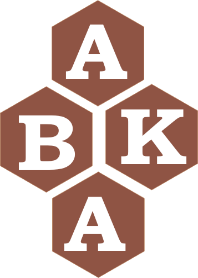 Entry FormEntries to be with the Show Secretary before 5 pm on 23rd  August 2023         Fee: £1 per class up to maximum of £5 for all classes entered (pay on arrival) Exhibitor’s Name ……………..........................……Address ….................................................................	………………………………………………………Postcode …........................…Tel.no. …...................……………..….....Email: …...............................................Branch / Association: …......................………DECLARATION  (This must be completed for entries to be valid)I have read and agree to abide by the Rules and Regulations of the Show and accept any decision of the Show Judge / Secretary / Committee as final.Signature  ………………………………………	Date ………….........................CLASSDESCRIPTION OF ENTRYFEENo.TOTAL